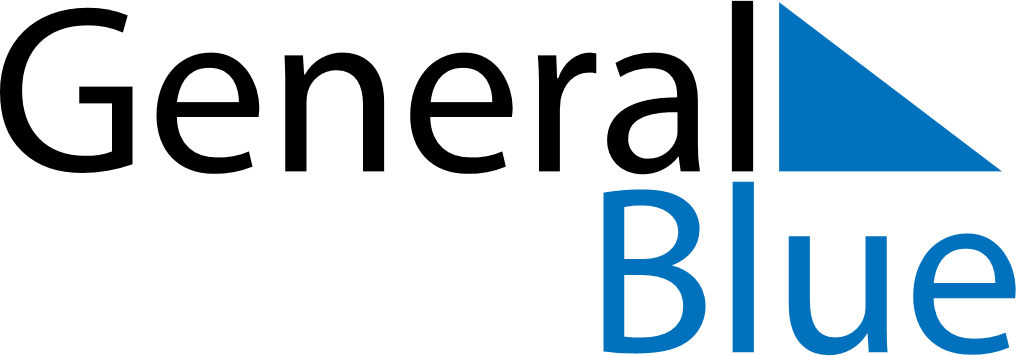 March 2018March 2018March 2018March 2018March 2018March 2018SwedenSwedenSwedenSwedenSwedenSwedenSundayMondayTuesdayWednesdayThursdayFridaySaturday12345678910Vasaloppet111213141516171819202122232425262728293031Marie BebådelsedagMaundy ThursdayGood FridayEaster SaturdayNOTES